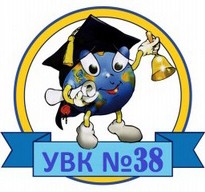 ОТЧЕТ о  проделанной работе за  2017-2018  учебный год УВК ШГ № 38 им. Р.Шүкурбековагород БишкекАнализ работы школы за 2017-2018 учебный годОбщие сведения о школеУчебно-воспитательная деятельность школыАнализ качества обученияАнализ создания условий по развитию одаренности учащихсяПедагогические проблемы. Цели и задачи на новый 2018-2019 учебный годОбщие сведения о школеОбщие сведения1.1.Полное наименование общеобразовательного учреждения:Учебно-воспитательный комплекс школа-гимназия №38 имени Райкана Шукурбекова Руководитель Джумалиева Роза БусурманкуловнаАдрес: Кыргызская Республика, г.Бишкек ,Свердловский район, м\н « Аламедин-1»Телефоны( все имеющиеся) 63-12-51, 63-25-04, 63-12-41, 63-12-38, 63-12-52 Факс 0312631251  Устав образовательного учреждения зарегистрирован ГРО 26395 , «23» мая 2003 года  регистрационный номер № 20054-3301-У-Е, произведена  государственная перерегистрация 20.07.2012 свидетельство №ГП 1000067521.2.Язык обучения: кыргызский, русский.1.3.Год основания:  1979 год.Ресурсная база образовательного учреждения2.1. Ресурсная база образовательной организации2.2. Учебные кабинеты, ТСО2.3.Учебно-методическая литература 3. Состав педагогических кадров ОУ3.1.Состав педагогических кадров ОУ3.2. Квалификация кадров3.4. Награды 3.5 Педагогический стаж4. Контингент учащихся и организация учебного процесса4.1. Движение учащихся4.2. Контингент учащихся (кол-во классов комплектов/кол-во учащихся)4.3. Режим работы учреждения4.4. Классы с определенным статусом       Гимназические (кол-во  и охват детей)   5-11   - 1661       подготовительные (кол-во и охват детей)   -480-часовая программа - 50        обучение на дому                                  -   1 (7 класс)       Базисное обучение (кол-во, охват)            1703       Какие иностранные языки изучаются     английский , немецкий5. Характеристика содержания образования5.1. Характеристика учебного плана Учебный план  гимназии с курсами по выбору  и предметами  школьного компонента в 5-11 классах.Направления: математическое, гуманитарное, лингвистическое, естественно-научное, экспериментальные классы CLIL5.2. Школьный компонент по ступеням обучения и классам: Предметы школьного компонента  выбраны с учетом  направления классов и особенностей учащихся, запросов родителей               5.3. Перечень программ:Экспериментальные (кол-во) - 0Авторские (кол-во)-0 Модифицированные - 23 Адаптированные (кол-во) – 35 5.5. Успеваемость и качество знаний учащихся6.Организация воспитательного процесса6.1. Количество классов и наличие классных руководителейклассов- 99 , классных руководителей – 80  (19 учителей ведут по 2 классных руководства)6.2. Структура школьного самоуправления   6.3.Социальный паспорт учащихся 6.4.Количество учащихся, получающих льготы6.5. Количество учащихся «группы риска»6.5. Всеобуч6.6. Социальный паспорт учащихся7. Методическая деятельность учреждения7.1.Психолого – педагогическая тема:7.2.Количество, проведенных районных, городских и республиканских семинаров на базе школы  7.3.Методическая деятельность учреждения8. Наличие противопожарных средств8.1. Наличие противопожарных средств9. Ремонт 10. Внешние связи 11. Сведения об общественных объединениях и общественных фондах12. Цели и задачи школы на 2017-2018  учебный годКлючевая идея школы Главное в ученике – его человеческие качества; главное в работе школы - воспитание человека      (здорового человека: морально, духовно и физически).Цели образования в школе:1. Дать учащимся базовое общее образование.2. Раскрыть способности, интеллект, творческий и нравственный потенциал каждого ребёнка.3. Дать образование каждому ребёнку в соответствии с его потребностями и индивидуальными способностями.4. Создать условия для формирования у учащихся и педагогов школы мотивации к саморазвитию и самообразованию.Продолжить работу по:формированию в сознании учащихся целостной картины мира на основе глубоких и всесторонних знаний основ наук; формированию у школьников гражданской ответственности и правового самосознания, способствующих успешной социализации в обществе и активной адаптации на рынке труда. развитию нравственной, физически - здоровой, инициативной, толерантной личности, способной к творчеству и самоопределению.отслеживанию динамики развития учащихся, создавая эмоциональный комфорт и условия для самовыражения, самопознания и саморазвития каждого ученикаорганизации оптимального учебно-воспитательного процесса на основе компетентного подхода с учётом индивидуальных особенностей учащихся, их интересов, образовательных возможностей, состояния здоровья.установлению соответствия функционирования и развития педагогического процесса в школе требованиям нового государственного образовательного стандарта Задачи школы на 2017– 2018 учебный год:С  учетом  реальных  возможностей  педагогического  коллектива  школы,  на  основаниипедагогического анализа проблем педагогическим коллективом школы были определенызадачи на новый учебный год:1) продолжить  создание  необходимых  условий  (организационных,  кадровых,  материально-технических, мотивационных, нормативно-правовых) для обеспечения разработки и освоенияинновационных технологий, реализации  конечног этапа Программы развития школы;2) совершенствовать  работу  по  созданию  комфортных  условий  успешного  обучения  каждого   ученика:сохранить уровень обученности 100% успеваемости по всем предметам,продолжить работу по повышению качества знаний на уровне 54-55 %продолжить работу над содержанием качественного школьного образования,3) совершенствовать уровень профессионального мастерства учителей:осуществлять  компетентностный  и  деятельностный  подходы  учащихся  при  работе  по    усвоению новых знаний на уроках,совершенствовать систему работы с мотивированными детьми через активное внедрение    открытых  образовательных  технологий  и  организацию  разнообразной  проектной  и    исследовательской деятельности в урочное и внеурочное время;продолжить работу с учащимися, претендующими на аттестаты особого образца;обеспечить  прохождение  курсов  повышения  квалификации  учителей  для  ихметодологической  культуры,  личностного  профессионального  роста  и  повышенияэффективности педагогического труда;продолжить  работу  по  привлечению  учителей  к  активному участию в  международных, республиканских  и     городских мероприятиях;4) продолжить  диагностирование  уровня  развития  детей,  состояния  их  физического  ипсихического развития;Работа коллектива была направлена на решение этих задач.Приоритеты:1. Реализация комплексного подхода к обучению, воспитанию и развитию через обновление содержания образования.2. Освоение и внедрение через педагогическую систему школы технологий: личностно-ориентированных, развивающих, здоровье-сберегающих.Наша школа-это школа со смешанным контингентом учащихся, где учатся одарённые и обычные дети, которые существенно отличаются друг от друга по своему интеллектуальному и физическому развитию.Анализ работы школы за 2017-2018  учебный год проведён по направлениям:1.Планирование и организация образовательной деятельностиВ начале учебного года проведена тарификация преподавателей, проанализированы личные дела учащихся с целью определения уровня знаний за курс школы, составлено расписание уроков и консультаций. Одной из действенных форм работы в данном направлении являются методические  совещания с учителями. Проведено согласно плану работы 14 педагогических советовНа рабочих совещаниях рассматривались следующие вопросы: вопросы по методике  современного урока, КОК, итоги проверочных работ, анализ мониторингов и репетиционных экзаменов, работа со слабоуспевающими обучающимися, работа с обязательной документацией, сотрудничество с родительской аудиторией, о повышении профессионального уровня педагогов через прохождения курсовой подготовки и профессиональной переподготовки,  заслушивались справки, давались инструктивно-методические рекомендации, осуществлялся обмен педагогическим опытом. Выводы: 1. В целом организация образовательной работы проходила организованно  по утверждённому плану.2. Постоянное расписание уроков составлено своевременно, с соблюдением необходимых требований САНПИН3. На заседания методических совещаний рассматривались необходимые и важные вопросы, от решения которых зависели качественные показатели образовательного процесса4.  Все учителя своевременно проходили курсовую переподготовку.Рекомендации:1. Зам директора по УВР, исходя из анализа диагностических карт преподавателей, своевременно оказывать методическую помощь тем  учителям, которые не всегда успешно реализуют современные педагогические технологии.2. Учителям больше уделять внимание вопросам культуры поведения обучающихся в обучении, мотивировать их на осознанное изучение учебных дисциплин. На уроках использовать современные педагогические технологии, направленные на интеллектуальное и творческое развитие и стремления обучающихся к самостоятельной познавательной деятельности.2. Анализ педагогических кадров Кадровый состав:Педагогический коллектив школы насчитывает   165  человек, 10 из них относятся к административно-управленческому аппарату.154 имеют высшее образование, 8 средне специальное образование, 1 среднее образование (Эсеналиева О.С.),  2 незаконченное высшее образование (Касымбекова А., Свечников С.) Учителя систематически повышают свою квалификацию.В 2017-2018 году по направлению пришли 2 учителя Кокумбай  уулу Азамат (физика), Эркинбек кызы Каныкей (английский язык),Каныбек уулу Бекзат (кыргызский язык), Замирбек уулу Ырыскелды (музыка).Так как в школе есть группа молодых учителей, чей стаж до 3-х лет, работала Школа молодого учителя, за каждым молодым специалистом закреплен наставник.Цель работы Школы молодого специалиста: Подготовка учителя как субъекта профессиональной деятельности, социальной жизни, субъекта личностной самореализации и самоорганизации.Задачи:1.Удовлетворить потребность молодого учителя в непрерывном образовании и оказание ему помощи в преодолении различных затруднений в его педагогической деятельности;2.Способствовать формированию индивидуального стиля творческой деятельности педагога;3.Оказание методической помощи по внедрению современных подходов и передовых педагогических технологий в образовательный процесс.Выводы:1. Поставленные цели и задачи по работе с молодым учителем выполнены.Рекомендации: 1. Зам директора по НМР продолжить  работу с учителями, имеющими небольшой трудовой стаж педагогической деятельности, с учётом проделанной работы для формирования индивидуального  стиля их творческой деятельности.3. Анализ учебно-воспитательного процессаОсобенности образовательного процесса.Учебно-воспитательный процесс был организован в соответствии с утверждённым учебным планом, Школа работала в режиме 5-дневной учебной недели в 1-6 классах, 6-дневная учебная неделя в 7-11 классах в две смены.Продолжительность урока в 1-х классах – I полугодие 30 минут,II полугодие 40 минут; во 2-11-х классах продолжительность урока 45 минут.Применяя  в  своей  работе  разнообразные  и  разноуровневые  формы  обучения,  коллективучителей  создал  все  необходимые  условия  для  реализации  обучения  детей  с  разнымиспособностями, с разной степенью усвоения учебного материала.В течение 2017-2018 учебного года в школе осуществлялся педагогический мониторинг,одним  из  основных  этапов  которого  является  отслеживание  и  анализ  качества  обучения  иобразования  по  ступеням  обучения,  анализ  уровня  промежуточной  и  итоговой  аттестации  по  предметам с целью выявления недостатков в работе педагогического коллектива по обучению  учащихся и их причин.Основными  элементами  контроля  учебно-воспитательного  процесса  в  2017-2018учебном году явились:выполнение всеобуча;состояние преподавания учебных предметов;качество ЗУН учащихся.качество ведения школьной документации; выполнение учебных программ и предусмотренного минимума письменных контрольныхработ;подготовка и проведение итоговой аттестации за курс основной школы;подготовка к ИГА-2018 с использованием механизмов независимой оценки знаний;выполнение решений педагогических советов и совещаний.Формы контроля, использованные в 2017-2018 учебном году:классно-обобщающий контроль (фронтальный вид контроля, т.е. контроль за деятельностью учителей, классных руководителей), уровень ЗУН;классно-обобщающий контроль  (характеристика учебной мотивации к предметам)классно-обобщающий  контроль  в  9-х  классах  (уровень  организации  в   подготовкевыпускников к ИГА)обзорный  контроль  (тематический)  –  состояние  школьной  документации,  контролькалендарно-тематического  планирования  и  программ,  календарно-тематическогопланирования  дополнительных  занятий  за  счет  часов  школьного  компонента,  надомногообучения; выполнение программ и минимума контрольных, проверочных и лабораторныхработ по всем предметам; организация повторения учебного материала за курс начальнойшколы  в  5-х классах; организация работы   курсов по выбору,  индивидуальных  занятий,консультаций; организация итогового повторения, подготовка к ИГА И ОРТ; посещаемостьзанятий учащимися; работа с отстающими и учащимися из группы «риска»; административный  контроль  за  уровнем  знаний  и  умений  по  предметам  –  стартовый  контроль, рубежный контроль (по четвертям, полугодиям), итоговый контроль (годовой на конец учебного года в переводных классах), предварительный контроль (перед экзаменами в выпускных классах), итоговый контроль (итоговая аттестация в выпускных классах);комплексно-обобщающий контроль– контроль за состоянием методической работы в школе, работой с мотивированными учащимися на уроке и во внеурочной деятельности.А) Анализ учебно-воспитательного процесса по результатам Проверки зун  Анализ  учебно-воспитательного  процесса  по  результатам  проверок  ЗУН  учащихсяпроизводился в различной форме:городские и административные контрольные работы;срезы знаний по всем предметам;контрольные  уроки  по  защите  презентаций  по   экономике,  истории, географии, биологии, физике;защита рефератов по литературе, истории, географии;защита проектов по биологии, физике, информатикевыставки работ учащихся по изобразительному искусству.репетиционные экзамены в 9-х классах в утверждённые сроки: в 9, 11-х классах по русскому языку и математике. По  результатам  репетиционных  экзаменов  (проведены  в  две  волны)  учителями-предметниками были составлены аналитические справки.Анализ репетиционных экзаменов показал уровень подготовки выпускников к сдаче ИГА(не все  успешно  справились с  заданиями), пробелы  в знаниях учащихся, что  являлосьвведением коррективов в работу учителей-предметников.проверочные репетиционные работы в формате пробного экзамена в 4-х классах (русский язык, математика); проверочные репетиционные работы в формате преемственности  в 5-х классах (русский язык, математика, история).По результатам репетиционных работ  учителя –предметники 4-х и 5-х классов составилианализ  работ,  с  обучающимися  провели  коррекционную  работу  по  ликвидации  пробелов  поматематике и русскому языку, что должно  сказаться  на улучшении качественных показателей по ВПР в  сентябре  2018 года. Результаты ВПР обсуждались на ТЛ учителей начальной школы, учителей-предметников,были озвучены результаты на педагогическом совете, на котором была выработана стратегия для учителей  по  повышению  качественных  показателей .Одним  из  главных  статистических  показателей  работы  являются  результаты  итоговогоконтроля. Для итогового контроля уровня знаний уч-ся 5-10-х классов за 2017-2018 учебный год были выбраны традиционные формы: итоговые контрольные работы и итоговые тесты.Рекомендации:1.Для показателей стабильности качества знаний по русскому языку и математике в 2018-2019 учебном году учителям гуманитарного цикла и математики следует продолжить работу по   устранению пробелов в знаниях учеников, рассмотреть на заседаниях ТЛ  наиболее трудные для  освоения учащимися изучаемых тем. Глубже проанализировать причины затруднений учащихся,  провести работу по поиску новых методологических подходов к изложению этих тем (отв.: зам. директора по НМР, руководители ТЛ).2.Продолжить целенаправленную систематическую работу учителей предметников по повышению качества обученности через индивидуальный подход к учащимся, имеющими оценку «3».3.Учителям-предметникам по физкультуре, английскому языку, истории обратить внимание на учащихся, имеющих по одной «3» названных предметов. 4. Классным руководителям усилить контроль над учебной деятельностью обучающихся, мотивировать их на познавательный процесс.Б) Итоги работы с учащимися, мотивированными на учёбуРесурсом развития школы является участие в конкурсах разного уровня: от школьного до Международного – в целях развития потребности каждого участника образовательного процесса в личностном  росте, в ситуации успеха.В течение 2017-2018 учебного года были проведены олимпиады школьного этапапо 9 предметам ( кыргызскому языку, русскому языку, математике, английскому языку, биологии,  истории).  Всего участвовало 225 обучающихся с 9 по 11 классы. По итогам олимпиады количество победителей была составлена школьная команда, которая выступила на районной межпредметной олимпиаде. Результат :Артыков Т. (биология 1 место)Мадиева З. (история 1 место)Жолдубаева Н. (биология 2 место)Попов К. (математика 2 место)Бердимаматова Н. (английский язык 2 место)Муртазина К.(русский язык и литература   3 место)Сеуркулова А. ( математика 3 место)Суйунбекова А. (математика № место)Канат уулу Н (география 3 место)Казанин А. (биология № место)     Результатом целенаправленной работы с мотивированными и одаренными детьми явились победы учащихся в конкурсах.Участие в проектной деятельности низкое,  защита состоялась в Неделе науки, всего было представлено 8 проектов по кыргызскому языку, информатике, биологии, истории, физике. На городской конкурс было выставлено 3 проекта, но, к сожалению, ни дин из них не занял призового места.Выводы:1.Количество победителей и призеров в этом учебном году незначительно, но увеличилось за  счет активности учителей – предметников и повышенной мотивации обучающихся к познавательной деятельности.2. Недостаточный уровень работы учителей-предметников над проектной деятельностью учащихся.Рекомендации:1.Совершенствовать целенаправленную работу учителей с мотивированными учащимися через индивидуальный подход на уроках и во внеурочной деятельности.2.Продолжить проведение конкурса проектно-исследовательских работ.3. Усилить работу по вовлечению учащихся в проектно-исследовательскую деятельность.3.Руководителям предметных ТЛ организовывать широкое участие учащихся школы в предметных олимпиадах (в том числе, интернет - олимпиадах) и конкурсах, проводимых в городе и республике, а также международные.4.Зам директора по НМР разработать план работы с обучающимися, мотивированными на реализацию своих способностей через участие в олимпиадах и конкурсах, что в свою очередь поможет им совершенствовать свою эрудицию в той или иной науке.На результаты обучения, развитие учащихся оказала влияние сложившаяся в школе система внеурочной деятельности по учебным дисциплинам. Работали предметные кружки, работала Школа олимпийского резерва, проводились  предметные недели, индивидуальн-групповые занятия.Выводы:1.Результаты промежуточного, рубежного, итогового контролей позволили установитьдинамику формирования конечных результатов, вскрыть недостатки, установить их причины.2. Итоги контроля уровня ЗУН свидетельствуют о том, что значительное число учащихся овладели учебными программами, показали знания, соответствующие государственным стандартам. 3. В этом учебном году совершенствовалась система внеурочного образования, в основном, за счет подготовки к ГИА,  курсов по выбору. в)  Результаты плановой административной (школьной) Проверки качества образованияЦель  проверки:  оценка  результатов  учебных  достижений  учащихся  5,9,10  классов,выявление проблем в обучении, анализ и выработка рекомендаций по совершенствованиюобразовательного процесса.5-е классы: русский язык, математика;9-е классы: русский язык, математика, кыргызский язык, история, биология;10-е классы: русский язык, математика (базовый и профильный уровень),       физика, биология, история, английский язык, химия;Метод контроля– тестирование, контрольные работы.Выводы:1. Результаты школьного  тестирования,  письменные работы демонстрируют уровень усвоения учащимися  учебных программ.2. Причины пробелов в знаниях учащихся:- недостаточная работа учителей-предметников по предупреждению типичных  затруднений учащихся в усвоении базового учебного материала;- затруднения учителей, связанные с методикой формирования на уроке ОУУН ;- учителя – предметники: во –первых, продолжают ориентироваться, в основном, на формирование знаний, не учитывая, что акцент в содержании образования сместился на функциональность знаний – их применение в стандартных и в новых ситуациях;во-вторых, часть учителей ориентируется на реализуемую ими программу, забывая, что главным ориентиром должен быть стандарт. По этой причине задания базового уровня некоторые педагоги относят к сложным, ссылаясь на то, что они не предусмотрены программой.- проблема межличностных отношений «учитель-ученик».Общий вывод:Качество подготовки учащихся в тестируемых 5,9,10 классов соответствует компоненту государственных образовательных стандартов (более половины учащихся выполнили более 50% заданий базового уровня):Система принятых мер:Администрацией:составлен план коррекционной работы по результатам тестирования,в  план  внутришкольного  контроля  включен  тематический  контрольсоставлен план работы со слабоуспевающими обучающимися,Учителями: проведен поэлементный анализ результатов выполнения учащимися заданийпроверочной  работы   и  выявлены  пробелы  в  знаниях  и  умениях  каждогоучащегося;по результатам анализа спланирована коррекционная работа по устранениювыявленных пробелов:сопутствующее повторение на уроках по темам, проблемным для класса вцелом,индивидуальные тренировочные упражнения и индивидуально-групповыезанятия для учащихся.Классными руководителями :проанализированы  результаты  тестирования,  выявлены  учащиеся  «группыриска» для осуществления пристального контроля за посещаемостью этимиучащимися занятий. Рекомендации:1.В следующем учебном году необходимо обратить особое внимание на работу учителей-предметников и классных руководителей тех классов, в которых отмечен низкийуровень качества обученности. Д) Всеобщий контроль за учебным процессомЦель контроля:получить полную и всестороннюю информацию о состоянии УВП в школе, внести коррекцию в ход педагогического процесса.Задачи:1. Периодическая проверка выполнения государственных программ.2. Систематический контроль за качеством преподавания учебных дисциплин, методической работы.3. Поэтапный, текущий контроль за процессом усвоения знаний учащимися, уровнем их развития.4.Оказание помощи в УВП 5. Изучение и обобщение опыта работы учителей.6. Постоянная проверка выполнения всех планов и исполнение всех принятых в школе решений.Контроль за выполнением всеобуча.Цели контроля:1. Проанализировать, как осуществлялся контроль за посещаемостью учащихся.2. Создание благоприятных условий для обучения.3. Предупреждение отсева учащихся.В школе сложилась система работы и контроля за посещаемостью учащихся (ежедневныйконтроль на первом и последнем уроках, рейды во время занятий, ежедневные и еженедельные отчеты). Хорошая посещаемость дает и хорошую успеваемость. Возникающие проблемы с пропусками по неуважительным причинам решались своевременно.Результаты посещаемости: В основном учащиеся пропускали уроки по уважительным причинам. Без уважительных причин С обучающимися (4 ученика Чекирв Ормон 9-е, Тохтиева Ш. 9-е, Раимкулова Ж. 8-д, Муратбек уулу Н.8-ж)), склонными к «прогуливанию» уроков осуществлялся ежедневный контроль за посещаемостью занятий и соответственно проводилась воспитательная работа.Санитарно-гигиенические, педагогические, психологические условия для работы учащихся в школы выдержаны согласно требованиям СанПиН.Тепловой, световой режим соблюдается. Расписание уроков и нагрузка учащихся в норме.Регулярно проверяются журналы по ТБ, замечаний нет. Ведется работа с многодетными и малообеспеченными семьями. Удалось создать положительное, эмоциональное поле взаимоотношений “преподаватель - учащийся”, тем не менее конфликтные ситуации создавались по причине нарушения педагогами педагогического такта и превышение педагогических требований, происходили конфликты во взаимоотношениях “учащийся -учащийся” Выводы и рекомендации:В школе созданы благоприятные условия для обучения учащихся. Необходимо в данном направлении следующее:1. Добиваться большей эффективности в работе с учащимися, состоящими на внутришкольном учёте социальному педагогу, зам директора по ВР взять эту работу под особый контроль.2. Учителям школы необходимо соблюдать педагогический такт и выполнять единые требования к учащимся3. Зам по УВР совместно с психологом провести совещание по вопросу: «Особенности работы с учащимися из «группы риска»»4. Зам. директора по АХЧ, медицинскому работнику контролировать температурный режим по кабинетам.5. Спланировать мероприятия по здоровье сберегающей деятельности.6. Активнее вести пропаганду здорового образа жизни.ОБЩИЕ ВЫВОДЫ97% обучающихся переведены в следующий класс.Абсолютная успеваемость составляет 99,5 %, качество знаний составляет 51,2 (на “5” закончили 205, на “4” 1292, с одной “4” – 15, с одной “3” – 455). Наибольшее количество уч-ся 5-10-х классов окончили учебный год с одной тройкой по математике и русскому языку, кыргызскому языку .Анализ распределения количества отличников и хорошистов по параллелям показал, чтоих число равномерно уменьшается с пятого по десятый класс ( с 43% до 25%). Основнымипричинами  снижения  качества  обучения  учащихся  является  снижение  мотивацииучащихся в процессе всего периода обучения в школе, а также ослабление контроля надучебной деятельностью детей некоторых классных руководителей и родителей.Контроль за работой учителей с тетрадями учащихся.Цель:проверить наличие тетрадей, соблюдение единого орфографического режима, объем работна уроках.По итогам проверки была подготовлена справка. Нормы проверок тетрадей и объем работ на уроках в основном соответствуют требованиям, большинство учащихся соблюдают орфографический режим.Рекомендации:1. Зам директора по УВР систематически проводить проверку тетрадей, чтобы все учителя добивались выполнения единых требований.2. Преподавателям более требовательно относится к работе с тетрадями учащихся.Контроль за выполнением учебных программЦель:Проконтролировать выполнение учебных программ, определить направления для 100% их выполнения.Контроль за выполнением учебных программ проводился:- при утверждении КТП;- при посещении и анализе уроков;- при проверке журналов;- при отчетах учителей по вычитке часов за месяц и годВсеми учителями учебные программы выполнены.Контроль за преподаванием учебных предметов. Цель:- Проконтролировать качество обучения учащихся по предметам, выполнение программ.По итогам проверки составлялись справки,проводились совещания.В этом году через посещение и анализ уроков контролировались вопросы:- воспитывающая направленность урока;- организация с/работы;- развитие познавательных и творческих способностей учащихся;- рациональное применение методов обучения;- мотивационное обеспечение урока;В ходе анализа уроков вносились предложения и рекомендации.В целом преподаватели ответственно относятся к проведению уроков, стремятся повышать свой уровень профессионализма, применяют разные формы и методы работы с учащимися, используя элементы новых педтехнологий, в том числе ИКТ технологииРекомендации:1. Повысить уровень навыков самоанализа преподавателями своей деятельности. 2. Разнообразить формы проведения уроков.3. Активнее внедрять элементы новых педтехнологий, использовать на уроках ИКТ технологии. 4. Рассматривать вопросы преподавания учебных предметов в рамках работы ТЛ.5. Тематически-обобщающий контроль по графику инспекционно-контрольной деятельности, предметно-тематический контроль с целью повышения качества знаний учащимися предмета математика 7.Отслеживать работу по накоплению и обобщению передового опыта через ТЛ.Контроль за ЗУН учащихся. Цели:1. Проконтролировать уровень ЗУН учащихся, работу учителей по повышению качества знаний.2. Определить факторы, отрицательно влияющие на повышение качества знаний. Контроль и мониторинг за качеством знаний проводился по направлениям:- административный контроль входной (сентябрь, октябрь) за курс школы;- промежуточный (декабрь) 1 полугодие;- итоговый (март, апрель, май) за год- итоговая аттестация (февраль, март, апрель)По итогам каждого вида контроля готовились справки, проводились рабочие совещания и педсоветы. Выводы: В основном поставленные задачи на 2017-2018 учебный год выполнены частично. % успеваемости – 99,5%% качества 51,2%  Рекомендации:1. Учителям совершенствовать формы индивидуальной работы со слабоуспевающими учащимися и слабо мотивированными на обучение.2.Зам по УВР спланировать НМС и педсовет по роли воспитания в обучении и методике современного урока. 3. В планы работы ТЛ внести вопросы по мониторингу качества знаний по предметам.Работа с отстающими учащимися.Цели:-проконтролировать индивидуальную работу по ликвидации пробелов в знаниях.-проверить работу со слабоуспевающими учащимися через консультации, работу преподавателей, по их посещаемости;-выявить н/успевающих н/аттестованных учащихся за год, проанализировать причины неуспеваемости.Слабоуспевающие учащиеся выявляются после проведения входного контроля (к/срезов за курс школы), на совещаниях и педсоветах обсуждаются вопросы: по ликвидации  пробелов через индивидуальную работу на уроках и консультациях, о контактах с  родителями обучающихся, о повышении мотивации к познавательной деятельности. В  начале учебного года составляется график консультаций с неуспевающими учащимися, вся информация доводится до родителей. Причины неуспеваемости: слабое развитие интеллекта, слабая память, особенности психического и эмоционального развития ребёнка, отсутствие познавательных интересов и низкая мотивация на обучение, пробелы в знаниях, не развиты навыки учебного труда, отрицательное влияние внешкольной среды (семьи, сверстников).Учителя-предметники работают со слабоуспевающими обучающимися по индивидуальному плану, осуществляя на уроках дифференцированный подход в обучении. На начало учебного года в школе насчитывалось 30 слабоуспевающих, а на конец учебного года их стало 10.Выводы:Работа со слабоуспевающими учащимися ведется систематически, работают учителя на предупреждение неуспеваемости, выясняют её причину и соответственно помогают обучающимся ликвидировать неуды.Рекомендации:1. Необходимо создать характеристику неуспевающего учащегося, выяснить причины, наметить пути создания успешности для этих учащихся, работать в контакте учащийся, учитель, родители. Контроль за организацией работы с учащимися, мотивированными на учениеЦель:-проконтролировать работу с учащимися, мотивированными на обучение, выполняязадачу повышения качества образованияС целью создания мотивации на учебу, развитие творческих способностей учащихся учителя проводят работу, направленную на развитие познавательных интересов учащихся, проводят индивидуальную работу с учениками, мотивированными на получение знаний.Рекомендации:1. Организовать целенаправленную работу с учащимися, мотивированными на учебу через индивидуальный подход на уроках, консультации, внеурочную деятельность, работу с родителями.2. ТЛ поставить на контроль работу с резервом “хорошистов” и «отличников».3. В преподавательской деятельности опираться на решение педагогического совета «Одарённый ребёнок»е) Анализ работы с документациейПроверки журналов выявили следующие недостатки в работе учителей:у отдельных учителей слабо ведется индивидуальная работа со слабыми учащимися, отсутствует система опроса учащихся;некоторые учителя вовремя не записывают даты и темы уроков, особенно, по предметам школьного компонента;отдельные учителя небрежно ведут документацию (есть исправления, записи карандашом);своевременно не записываются темы уроков, не выставляются оценки.Практически без замечаний работают с журналами: Ажыманбетова Р.М., Зиганшина З.М., Кензина АА.Р., Маякова И.А., Ташибекова А.М., Сивцова Т.О., Рудиченко Т.П., Сухина С.А.Ж)  Анализ работы с родителямиОсновными формами работы с родителями в школе являются:родительские собрания (как классные, так и общешкольные);индивидуальные беседы с родителями классных руководителей и администрации школы.В прошедшем учебном году были проведены четыре родительских собрания: сентябрь - организационные, декабрь – подведение итогов первого полугодия, февраль – особенности итоговой аттестации, май – итоги окончания учебного года (февраль, апрель – общешкольные для родителей учащихся выпускных классов). Очень важными и нужными являются собрания родителей учащихся 9-х классов, на которых администрация школы ориентирует родителей на пути дальнейшего получения образования их детьми. Кроме того, родителей ознакомили с процедурой проведения ОРТ  в 2018 году, разъяснили им требования по получению аттестатов об основном общемобразовании. Родительские собрания показали хорошую работу классного руководителя с родителями учащихся. В школе постоянно ведется работа с родителями слабоуспевающих учеников и учащихся, не справляющихся с программой. Эта работа также проводится в форме бесед склассными руководителями и администрацией школы.5. Анализ итоговой аттестации.В 2017-2018 учебном году к ГИА были допущены учащиеся 9-х (216 человек) Учащиеся 9-х классов ИГА  сдавали по основным предметам (русский язык, кыргызский язык, история и математика) и предметам по выбору (география, русский язык).На конец 2017-2018 учебного года в 9-х классах обучалось 216 человек. Все учащиеся 9-х классов были допущены к итоговой аттестации. Освобождены от сдачи экзаменов по справкам ВКК 2 человека. По итогам ИГА  и требованиям к выдаче свидетельств об основном общем образовании216 выпускников 9-х классов получили аттестаты. 4 учащихся получили свидетельства особого образца. Качество образования – 57,2%, успеваемость – 100%Учащиеся 11-х классов в количестве 116 человек допущены к экзаменам. По состоянию здоровья освобождены 2 человека, аттестаты особого образца получили 2 человека, с отличием закончила 1 ученица. Итоги: качество – 57,2%, успеваемость -100%.Общие выводыПри проведении государственной итоговой аттестации учащихся выпускных 9-х классов школа руководствовалась Положением о проведении итоговой аттестации, Положением о ГИА  и Приказом об окончании 2017-2018 учебного года. Нормативные документы по школе оформлены в срок, для учителей и учащихся были оформлены стенды в соответствии с инструкцией, проведены инструктажи по ИГА.Рекомендации:1.Всем учителям предметникам, работающим в 9-х,10-х,11-х классах составить планподготовки выпускников к сдаче ИГА. Особое внимание уделить учащимся с низкой мотивацией к познавательной и учебной деятельности.2.Классным руководителям указанных классов своевременно информировать родителей учащихся об успехах их детей в подготовке к ГИА в 2018-2019 учебном году.5.Анализ методической работыВажнейшим  средством  повышения  педагогического  мастерства  учителей,связующим в единое целое всю систему работы школы, является методическая работа.Роль  методической  работы  школы  значительно  возрастает  в  современных  условиях  всвязи  с  необходимостью  рационально  и  оперативно  использовать  новые  методики,приемы и формы обучения и воспитания.Цель анализа: определение уровня продуктивности методической работы в школе иее роли в процессе включения педагогического коллектива в режим развития.Методическая работа в 2017-2018 учебном году была направлена на выполнениепоставленных задач и их реализацию через образовательную программу школы и учебно-воспитательный процесс.В  системе  образования  исследовательская  и  проектная  деятельность  школьниковрассматривается как одна из перспективных технологий, которая развивает творческиеспособности  обучающихся,  повышая  их  мотивацию.  Это  крайне  важно  в  условияхослабления у школьников интереса к учебе. Проектные и исследовательские технологииимеют  большой  потенциал  для  формирования  информационных  и  коммуникативныхумений, чем традиционное объяснительно-иллюстративное преподавание.В 2017-2018 учебном году коллектив школы завершил работу над методическойтемой  «Развитие  творческих  способностей  и  информационной  компетентностиличности в условиях урочной и внеурочной предметной деятельности учащихся». Для решения главной задачи школы,  заложенной в образовательной программе,были созданы следующие условия:– составлен учебный план, позволяющий заложить фундамент знаний по основнымдисциплинам, обеспечить уровень, соответствующий государственному  стандартуобразования;– создана структура методической службы школы;– все методические объединения имели планы работы;– разнообразие форм, оперативность ВШК – одно из условий эффективности работышколы;– работа по обеспечению здоровья и здорового образа жизни;– работа по улучшению материально-технической базы кабинетов;– работа по организации учебно-воспитательного процесса. Диагностика особенностей  учительского  коллектива  была  продолжена  понаправлениям:– изучение затруднений в работе учителя;– выявление результативности внутришкольного контроля;– качество преподавания элективных курсов.При  планировании  методической  работы  школы  педагогический  коллективстремился отобрать те формы, которые реально позволили бы решать проблемы и задачи,стоящие перед школой.Формы методической работы1). Тематические педагогические советы2). Предметные творческие лаборатории.3). Работа учителей над темами самообразования.4). Открытые уроки, их анализ.5). Взаимопосещение и анализ уроков.6). Предметные недели.7). Педагогический мониторинг.8). Разработка методических рекомендаций в помощь учителю.9). Индивидуальные беседы по организации и проведению урока.10). Организация и контроль курсовой подготовки учителей.И всё же высшей формой коллективной методической работы всегда был и остается педагогический совет. Проведено согласно плану работы 9 рабочих совещаний и 14 педсоветов. Основная цель всех педсоветов заключалась в мотивации деятельности педагогического коллектива по внедрению и разработке инновационных процессов в обучении, приёмов педагогической технологии для работы с детьми (по воспитанию и образованию подрастающего поколения).В основной  и старшей школе  действуют  следующие  предметные творческие лаборатории:учителей русского языка, литературы;учителей кыргызского языка;учителей математики и информатики;учителей предметов естественного цикла;учителей иностранного языка;учителей эстетического языкаучителей начальных классовклассных руководителейКаждое  объединение  работает  над  своей  методической  темой,  тесно  связанной  сметодической темой школы. В течение учебного года проведены открытые урокиПо всем открытым урокам учителя провели самоанализ, в учебную часть предоставилипланы уроков, а также были заполнены протоколы.  Все мероприятия получилидостаточно высокую оценку коллег. Кроме открытых уроков администрацией школы  посещались уроки в рабочем порядкепо плану внутришкольного контроля. Основные цели посещения уроков и контроля:знакомство  с  профессиональной  подготовкой  молодых  специалистов  сцелью оказания им методической помощи;определение степени адаптации учащихся к обучению на второй ступени,сформированности их ЗУН, способности к продолжению образования, единстватребований  учителей-предметников  к  учащимся,   учету  индивидуальныхособенностей учащихся;выявление форм работы учителей по развитию творческих способностейучащихся и использованию заданий исследовательского характера;изучение   состояния  и  уровня  сформированности   ОУУН, самостоятельности учащихся, результаты периода адаптации;методы работы учителей по программам  предметов  по выбору;роль внеурочных занятий в повышении уровня ЗУН и интеллектуальныхспособностей учащихсяорганизация  повторения  и  подготовки  к  государственной  итоговойаттестации с использованием механизмов независимой оценки знаний;наблюдение за ходом проведения тематического контроля в рамках ВШК.По посещённым урокам были составлены справки.Для обмена педагогическим опытом в школе учителя традиционно посещают урокидруг  друга.  Для  анализа  педагогической  деятельности  учителя,  посетившие  урок,проводят анализ в тетрадях взаимопосещения,  в которых прописывают его в соответствии с требованиями к современному уроку  личные впечатления от посещённого урока.Администрацией школы в 2017-2018 учебном году было посещено 115 урочных ивнеурочных мероприятий (в прошлом году – 126): опытных учителей (20%), учителей,нуждающихся в методической помощи (20%), учителей, способных на творческий поиск(20%),  посещение  занятий  школьного  компонента  (15%),  наблюдение  за  ходомпроведения тематического контроля в рамках ВШК (25%).Все  уроки,  индивидуально-групповые  занятия  и  внеклассные  мероприятия  былипроанализированы, даны рекомендации.Из посещенных уроков:89% достигли целей полностью, 9% - частично,2% уроков, не достигших целей полностью;Выводы:Из  посещенных  уроков  большинство  достигло  поставленных  целей  полностью,частично – у молодых специалистов и учителей, нуждающихся в методической помощи.Наиболее подробно удалось исследовать, как осуществлялся процесс изучения новогоматериала,  контроля  и  коррекции  знаний.  Большинство  уроков  (89%)  проведены   наоптимальном и высоком уровне.Выявлены затруднения учителей:- подведение итогов урока; - в нахождении способов и приемов создания таких учебных ситуаций и такогоподбора  дидактического  материала  (задания  для  самостоятельной  познавательнойдеятельности творческого характера, связанных с жизнью и др.), который обеспечил быэффективную познавательную деятельность  всех учащихся  в меру  их  способностей иподготовленности- сложность формирования мотивов учения, возбуждения познавательного интересаучащихся по теме, повышения их эмоционального настроения и обеспечения единстваобучения, воспитания и развития.- применение учителями методики УУДПричины трудностей:- изменилось соотношение деятельности учителя и учащихся в учебном процессе,что  требует  поисков  новой  схемы  взаимодействия  учителя  и  учащихся,  увеличиласьинформативность учебного материала;-  опытные  учителя  не  могут  полностью  избавиться  от  объяснительно-иллюстративного типа обучения;- изложение учебного материала в учебниках остается чаще всего информационным,в  них  нет  заданий  вариативного  характера,  заданий  на  творческую  деятельностьучащихся, как при изучении нового материала, так и при применении полученных знанийи умений;-  нет  целенаправленной  работы  учителя  над  развитием  творческих  способностейучащегося.Рекомендации: -  в  2018-2019  учебном  году  запланировать  проблемный  педсовет по обмену профессиональным опытом учителей школы «Инновационные технологии и их результативность», - провести открытые уроки в рамках взаимного посещения по особо «западающим» вопросам. Традиционным  видом  методической  работы  является  проведение  предметныхнедель, цель которых формирование положительной мотивации к изучению предметов,активизация  познавательной  деятельности  учащихся.  В  2017-2017  учебном  году  былопроведено  9  предметных  недель,  всеми  предметными  методическими  объединениями.Применялись самые разные методы и формы их проведения.Выводы: Работа учителей школы по подготовке и проведению предметных недель в целомоценивается положительно. Многие учителя в ходе предметных недель проявили хорошиеорганизаторские способности. Все проведенные мероприятия способствовали развитию устойчивого интереса кпредметам у школьников, развитию творческих способностей, расширяли кругозор.Общий вывод:Методическая тема школы и вытекающие из нее темы предметных методическихобъединений соответствуют основным задачам, стоящим перед школой. Стабильно число учащихся, которые участвуют в мероприятиях школы, требующихопределенного интеллектуального уровня. Возрастает число учителей, освоивших проектные и информационные технологииобучения. Но наряду с имеющимися положительными результатами в работе педагогическогоколлектива имеются недостатки:при большом количестве участников нет победителей недостаточно использование развивающих технологий и приемов обучения;недостаточно  применение  учебных  и  исследовательских  проектов  в  урочнойдеятельности.Рекомендации:1. Активнее  вводить  в  практику  преподавания  развивающие  технологии  и  приемыобучения.2. В работе по повышению профессионального мастерства расширять число учителей,применяющих  проектную,  исследовательскую  деятельность  и  информационныетехнологии в урочной и внеклассной деятельности, для чего  провести в апрелеобщешкольную Неделю защиты проектов. 3. Продолжить проведение предметных недель, спланировать на них открытые урокипо предметным методическим объединениям с учетом реальных возможностей поособо значимым вопросам. 4. Систематически  отслеживать  работу  по  накоплению  и  обобщению  передовогопедагогического опыта. Основные задачи методической работы школы на 2018-2019 учебный год1. Совершенствовать педагогическое мастерство учителей в организации работыс  различным  уровнем  обучения  учащихся  (продвинутого, общеобразовательного, компенсирующего).2. Совершенствовать  систему  работы  с  мотивированными  детьми  по программам предпрофильного обучения.3. Продолжить работу по отработке скорректированности планов и программ сточки зрения подготовки учащихся к ИГА и ОРТ.4. Продолжить  работу  с  учащимися,  претендующими  на   аттестатыособого образца.5. Продолжить работу по повышению качества преподавания образовательныхпредметов.Методическая  тема  школы  на  2018-2019  учебный  год  (продолжение  работы):«Совершенствование урока как пространство самостоятельной и активной деятельности обучающихся»6. Задачи на    2018-2019    учебный год С  учетом  реальных  возможностей  педагогического  коллектива  школы,  на  основаниипедагогического анализа проблем педагогическим коллективом школы были определенызадачи на новый учебный год:продолжить  создание  необходимых  условий  (организационных,  кадровых,материально-технических,  мотивационных,  нормативно-правовых)  дляобеспечения  разработки  и  освоения  инновационных  технологий,  реализацииПрограммы развития школы;совершенствовать  работу  по  созданию  комфортных  условий  успешногообучения каждого ученика:сохранить уровень обученности 100% успеваемости по всем предметам,продолжить работу по повышению качества знаний на уровне 54-56%,продолжить работу над содержанием качественного школьного образования,совершенствовать уровень профессионального мастерства учителей:осуществлять компетентностный и системно-деятельностный подходы учащихсяпри работе по усвоению новых знаний на уроках,совершенствовать  систему  работы  с  мотивированными  детьми  через  активноевнедрение открытых образовательных технологий и организацию разнообразнойпроектной и исследовательской деятельности в урочное и внеурочное время;продолжить работу с учащимися, претендующими на медаль и аттестаты особогообразца;обеспечить окончание курсов повышения квалификации учителей,продолжить  работу  по  привлечению  учителей  к  активному  участию  врегиональных и городских мероприятиях;продолжить диагностирование уровня развития детей, состояния их физического ипсихического развития;4.6. Результаты  итогового    Национального  тестирования  Фонд заработной платы (т.сом)Здание(типовое, нетиповое)Проектная мощностьВид отопленияПлощадь, кол-во посад.мест в актовом залеНаличие спортивного зала  и спорт. площадкипришкольная территория (площадь, кв м)38665,4Типовое1960Централ.320кв.м400местМалый-172кв.м,Большой-489кв.мСп.площадка имеется23920кв.мКабинетная система (КС)Кабинетная система (КС)Кабинетная система (КС)Кабинетная система (КС)Кабинетная система (КС)Кабинетная система (КС)техническая оснащенность(кол -во)техническая оснащенность(кол -во)техническая оснащенность(кол -во)техническая оснащенность(кол -во)техническая оснащенность(кол -во)техническая оснащенность(кол -во)техническая оснащенность(кол -во)техническая оснащенность(кол -во)техническая оснащенность(кол -во)техническая оснащенность(кол -во)Столовая (кол-вопосад.  мест)гос.языкОИВТмастерскиефизикахимияДПМмед. пункткомпьютерпринтерксерокстелевизорноутбукмагнитофонграфопроекторинтерактивные доскипроекторСтоловая (кол-вопосад.  мест)82-111147103641-35400библиотечный фонд школы (сом)учебной литературы(штук)художественной литературы (штук)В т.ч. приобретено за 2017-18 уч.г.В т.ч. приобретено за 2017-18 уч.г.библиотечный фонд школы (сом)учебной литературы(штук)художественной литературы (штук)Уч. и метод. литературы (сом)Художественной (сом)2792150,50255584665299955,4229999999997,83Всего  учителейЧленов администрацииСоциальный педагогКоличество  психологовКурсы ПК   в2017-18 учебном  годуМолодые специалисты стаж до 3-х лет1651011269Всего педагогических работников (в том числе приглашенных руководителей кружков)2017/18 учебный год2017/18 учебный год2017/18 учебный год2017/18 учебный год2017/2018 учебный год2017/2018 учебный год2017/2018 учебный год2017/2018 учебный годВсего педагогических работников (в том числе приглашенных руководителей кружков)Высшеен\высшееСреднее спец.учатся заочноВысшая категорияПервая категорияВторая категорияБез категории1651548127413771«Отличник образования КР»Грамота ПрезидентаПочетная грамота МОиН КРГрамота мэрииПочётная грамота Нацкомиссии гос. языка при ПрезидентеМедаль «За добросовестную службу народу»392481523До 5-х лет 5- 10 лет10- 15 лет 15-25 летСвыше 25 летКол-во пенсионеров331314267939Количество учащихся  Количество учащихся  Количество учащихся  2015-20162016-20172017-2018Начало года317732273418Конец года302731803364За год прибыло1037698Ступени2015-20162016-20172017-20181-4 кл./кол-во46 -1603 46 – 162447-17185-9 кл./кол-во41 – 137442 – 1392 43-145310-11 кл./кол-во6 - 2007 – 211 9-248Всего:93 - 317795 - 322799-3419сменностьВремя начала сменыкол-во дней в неделю               продолжительность урока         2 смены1 смена - 7.302 смена – 13.301-6 классы  5 дней7-11классы  6 дней45 мин2015-20162015-20162015-20162015-20162016-20172016-20172016-20172016-20172017-20182017-20182017-20182017-2018Успеваемость(%)Качество (%)Второгодники (кол-во)На осень (кол-во)Успеваемость(%)Качество (%)Второгодники (кол-во)На осень (кол-во)Успеваемость(%)Качество (%)Второгодники(кол-во)На осень (кол-во)99,654,591199,5054111299,5051,20-10Наличие кружков, секций, факультативов, охват детей)Структура школьного самоуправленияНазвание детской организацииохватдетей  (кол-во)Учащиеся группы:Неблагополучные семьи, Группа «риска», ИДН, ВШУУчащиеся группы:Неблагополучные семьи, Группа «риска», ИДН, ВШУУчащиеся группы:Неблагополучные семьи, Группа «риска», ИДН, ВШУУчащиеся группы:Неблагополучные семьи, Группа «риска», ИДН, ВШУНаличие кружков, секций, факультативов, охват детей)Структура школьного самоуправленияНазвание детской организацииохватдетей  (кол-во)Небл.семьиРискаИДНВШУ25-охват детей 696Школьный парламентСовет старшеклассников  ДЮО «Жалын»6961681818СиротыПолусиротыДети-инвалидыИз них инвалид на домуРодители -инвалидыМалообеспеченныеМногодетныеНеполные семьиЧернобыльцыБаткенцыАфганцыДети участников 7 апреляНеблагополучные семьи12114101573114190171191Горячее питание  за счет МБГорячее питание  за счет МБГорячее питание за счет арендаторов (внебюд. средств)Горячее питание за счет арендаторов (внебюд. средств)Виды помощи, оказанной малообеспеченным детямВиды помощи, оказанной малообеспеченным детямКол-во уч-сяОбщая  сумма(т. сом)Кол-во уч-сяОбщ сумма (т. сом)Кол-во уч-сяОбщая  сумма   (т. сом)1-4кл.5-7кл.1-4кл.5-7кл.Кол-во уч-сяОбщ сумма (т. сом)Кол-во уч-сяОбщая  сумма   (т. сом)17054006197,57--6052800Тип группы2015-20162016-20172017-2018Стоящие на учете в ИДН--18Стоящие на ВШУ--18Группа риска --68Всего:--1042015-20162016-20172017-2018Кол-во детей на микроучастке151614091605Из них обучаются в данной школе835725930Не обучающиеся---Число первоклассников128164194Категория детей2015-20162016-20172017-2018Сироты11812Полусироты7075114Дети из неполных семей269300190Инвалиды в массовых школах12139Инвалиды, обучающиеся на дому311Дети из многодетных семей60119114Чернобыльцы 211Баткенцы 147Участники событий в ДРА 9911Беженцы 222Дети из неблагополучных семей321Дети, участников апрельских событий059Малообеспеченные 392873ИТОГО:478567549Наименование психолого-педагогическая темыГоды разработкиНа каком этапе находитсяСовершенствование традиционных форм обучения и использование новых методик и технологий, повышающих эффективность учебно-воспитательного процесса и качества образования.             С 2013-2018гг.3 этап 2015-20162015-20162015-20162015-20162016-20172016-20172016-20172016-20172017-20182017-20182017-20182017-2018школьныерайонныегородскиереспубликанскиешкольныерайонныегородскиереспубликанскиешкольныерайонныегородскиереспубликанские4-62442-11101-Разработка информационно- методических материалов (пособий, учебников и т. П.)Экспериментальная работа. Количество экспериментальных площадок (их наименование)Какие инновационные педагогические технологии апробированы и могут быть обобщены на городском уровне с  проведением обучающих  семинаровВ 5-11 классах  проводится  эксперимент по 3-м направлениям :обучение  в гуманитарных классах – 10-г,11-г -в естественнонаучный  классе (11А, 9А, 8А, 8Г, 8Ж) – +127 уч.Эксперимент утвержден  на  НМС и отслеживается в течение учебного года, проводятся зимняя и весенняя сессия.  Деятельность классов и их результаты рассматриваются на заседаниях  НМС и  педсовета, а также заслушиваются на административных совещаниях.Проект «Безопасные школы республики»Проект «Многоязычное образование»Апробация учебников по новым госстандартам :математика 5,6 классычеловек и общество -5 классыистория 6 классыинформатика 5 классырусский язык и литература 5 классы-Использование ИКТ на уроках-дифференцированное обучение (в рамках внешней дифференциации классов)-CLIL-Новые стандарты образования для начальных классов и 5-х классов предметы: история, информатика и природоведение для кыргызских классов количество огнетушителейколичество противопожарныхщитовколичествопожарных рукавовобработка деревянных заполнений кровлиустановка АПСналичие плановэвакуации40112017 г.частичноИмеется в кол-ве 5 шт.Респуб.бюджетМестныйбюджетСредства родителейПривлечениегрантоварендаторплощадьсумма арендысрок договорана какие цели2808453974001200000-Чикунова192,8-до 31.12.2018питание учениковПоездки в города других республикСвязи с вузами (перечислить)Какие мероприятия запланированы и реализованыУчастие школьников за послед три года в международныхмероприятияхКазанин А., ученик 11-г, участие в Международных дебатах «Небо кочевников» -1 место (Казахстан), Примак Софья, ученица 8-д, Куюок Квакстеп СОЛО -3 место (Казахстан)КРСУ, Политех.колледж КГТУ им. И.РаззаковаКГТУ КГАФКиС ВУ им.Махмуда Кашгари-Барскани- Посещение ВУЗа -профоринтационная работа- встреча с педагогами - прохождение практики студентов в школе-участие в мероприятиях, проводимых ВУЗамиТурумбеков Дастан  1 место «Кубок Иссык-Куля»полное наименованиеОО, ОФ№ свидетельства, Устав, дата регистрацииФ.И.О. председателя ОО «Кызматташтык»реквизиты банкасумма ежемес взносаОбщая собранная сумма за 2016-2017      уч. годОбщая собранная сумма за 2016-2017      уч. годполное наименованиеОО, ОФ№ свидетельства, Устав, дата регистрацииФ.И.О. председателя ОО «Кызматташтык»реквизиты банкасумма ежемес взносаизрасх.остатокОбщественное объединение «Кызматташтык»Устав №ГПЮ 0009716 Свидет.№125436-3301-00 Код ОКПО 27936675 Серия ГРЮ № 0009716 от 14.03.14Атабекова Бурул МузурбековнаЧуйский филиал ОАО РСК банк Бишкек350-45081900000